Od  dzisiaj  zapraszam  do  przygotowania teczki z kartami  pracy:                                   „Unia  Europejska”. Przeczytaj informacje  i wykonaj ćwiczenia.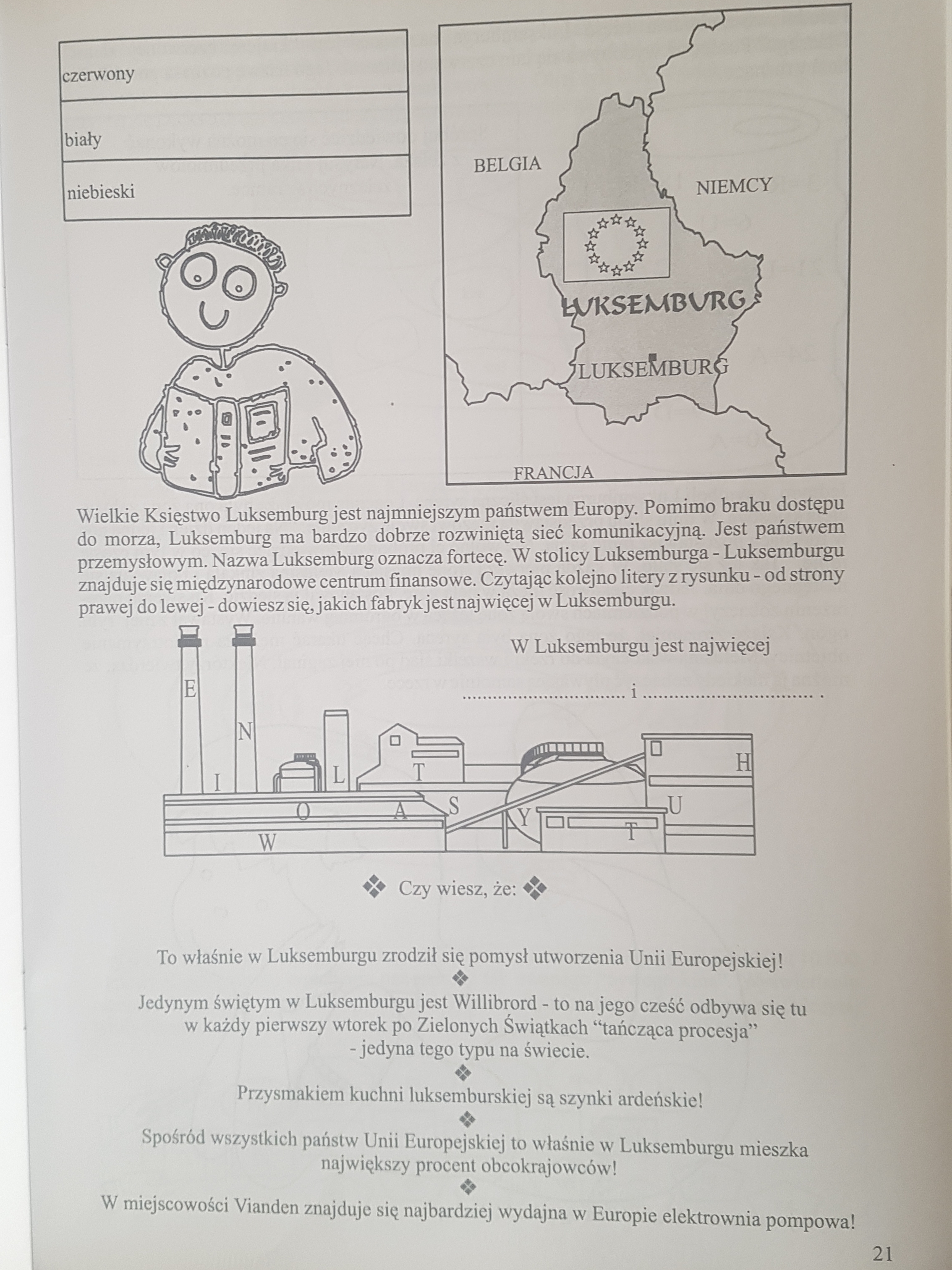 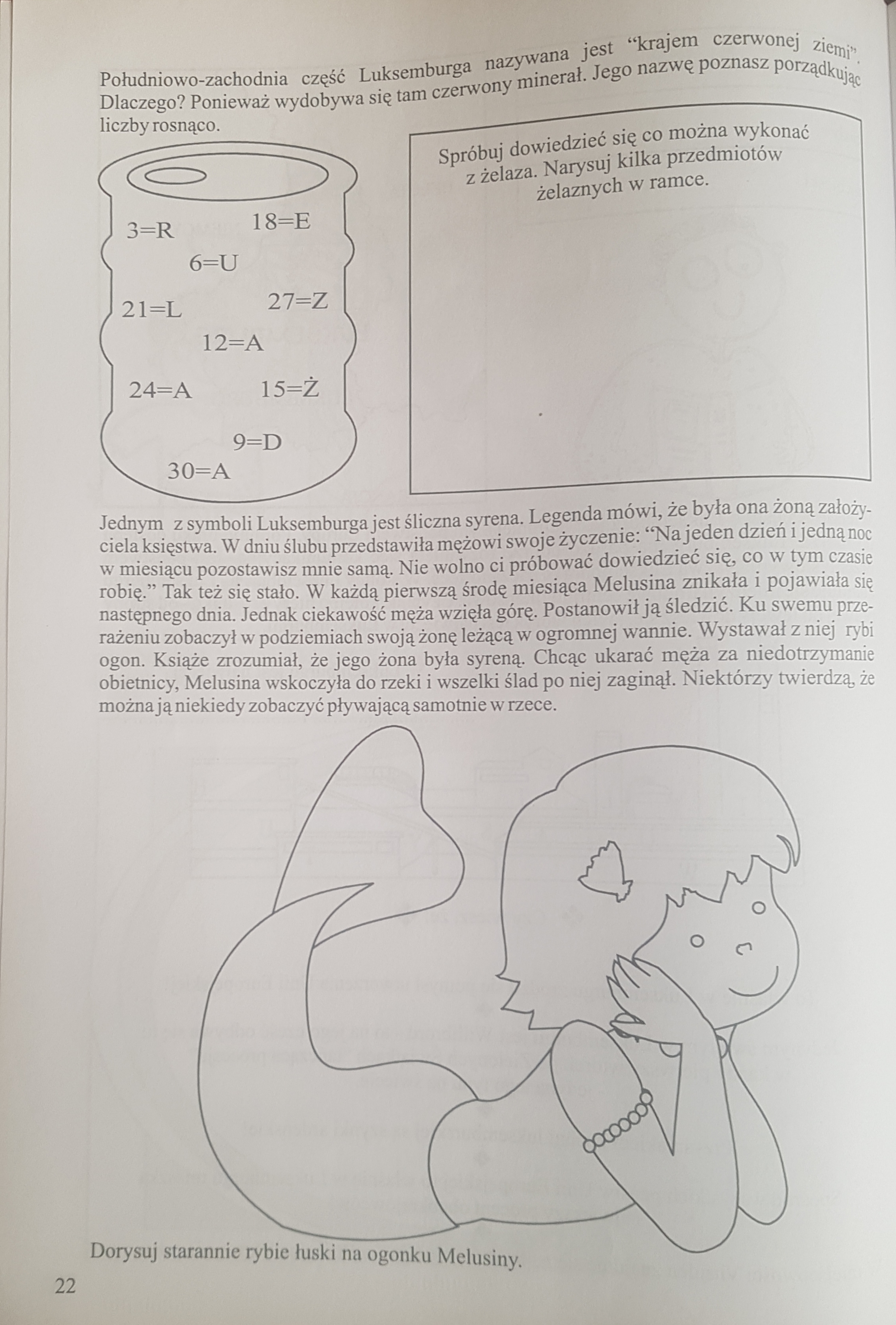 